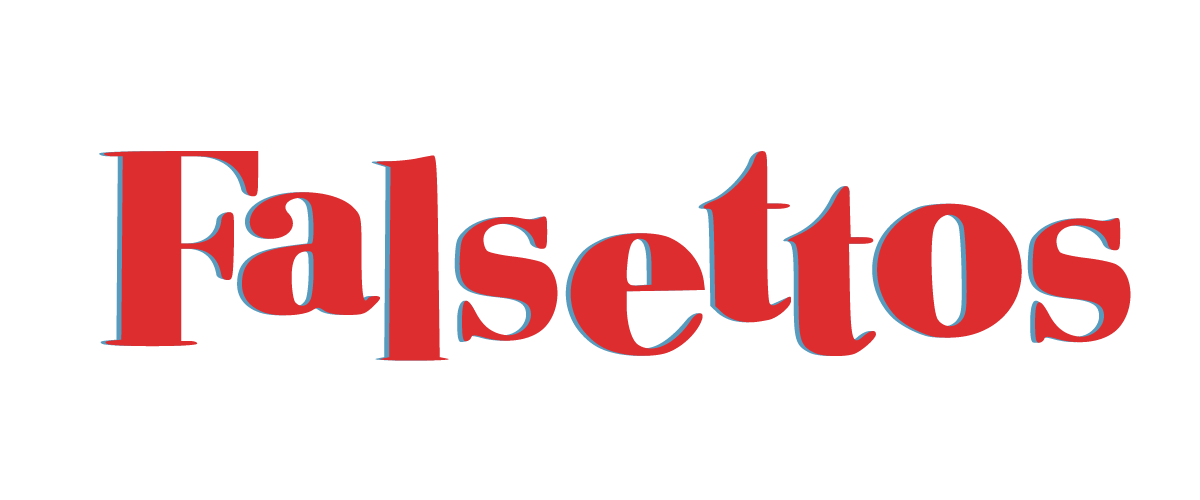 Rehearsal Schedule DATECALLLOCATION25/076pmRead Through/Watch – Full Show – Full Cast & CrewTBC26/076pm6.20pm7pm8pm8.20pm8.40pmMD Music – What Would I Do – WhizzerMD Music – What More Can I Say – Whizzer  & MarvinMD Music – Thrill of First Love – Whizzer & MarvinMD Music – The Chess Game – Whizzer & MarvinMD Music – Games I Play - MarvinMD Music – You Gotta Die Sometime - MarvinTBC30/078am9am10am11am1pmMD Music – Jason’s Bar Mitzvah - Full CompanyMD Music – Days Like This - Full CompanyMD Music – The Baseball Game - Full CompanyMD Music – Falsettoland/About Time - Full CompanyMD Recap – As AboveTBC31/076pm7pm8.20pmMD Music – Miracle of Judaism - Jason MD Music – Another Miracle of Judaism- JasonMD Music – I’m Breaking Down - TrinaMD Music – Holding to the Ground- TrinaMD Music – Something Bad is Happening (Reprise) - CharlotteTBC02/086pmMD Music – Something Bad is Happening/More Racquet Ball– Marvin, Whizzer, Charlotte & CordeliaMD Music – Unlikely Lovers – Marvin, Whizzer, Charlotte & CordeliaMD Recap – As NeededTBC06/088am9am10am11am12pm1pm3pm3.30pmMD Music – Four Jews in a Room Bitching - Marvin, Whizzer, Jason, Mendel & TrinaMD Music – A Tight-Knit Family/Love is Blind- Marvin, Whizzer, Jason, Mendel & TrinaMD Music – This had better come to a stop -  Marvin, Whizzer, Jason, Mendel & TrinaMD Music – Marvin Hits Trina -  Marvin, Whizzer, Jason, Mendel & TrinaMD Music – I Never Wanted to Love You -  Marvin, Whizzer, Jason, Mendel & TrinaMD Music – Marvin at the Psychiatrist - Marvin, Whizzer, Jason, Mendel MD Music – Father to Son -  Marvin &  JasonMD Recap – As NeededSophie’s Space07/086pm7pm8pmMD Music – My Father’s a Homo/Everyone Tells Jason to See a Psychiatrist -  Marvin, Whizzer, Trina & JasonMD Music – A Marriage Proposal/Tight-Knit Family Reprise - Marvin, Whizzer, Trina, Mendel & JasonMD Music –Please Come to Our House/Jason’s Therapy - Mendel, Trina & JasonMD Recap – As NeededSophie’s Space09/086pm7pm8pmMD Music –Making a Home – Mendel, Jason, Trina & WhizzerMD Music –Year of the Child – Marvin, Trina, Mendel, Jason, Charlotte & CordeliaMD Music – A Day in Falsettoland – Full CompanySophie’s Space13/088am9am10am11am12.30pmMD Music –Everyone Hates his Parents – Mendel, Jason, Marvin & TrinaMD Music – Falsettoland (reprise)– Full CompanyMD Music – March of the Falsettos/Trina’s Song –Males & TrinaMD Recap – As Needed– Full CompanyMD Recap – Full Show Sing Through– Full CompanySophie’s Space14/086pmMD Recap – Act 1 – Full CompanySophie’s Space16/086pmMD Recap – Act 2 – Full CompanySophie’s Space20/088am10am12pmCH Dance – Thrill of First Love – Whizzer & MarvinCH Dance – March of the Falsettos – Whizzer, Marvin, Jason & MendelCH Dance – Four Jews in a Room Bitching -  Whizzer, Marvin, Jason, Trina & MendelSophie’s Space21/086pmCH Recap – ALL CHOREO -  Whizzer, Marvin, Jason, Trina & MendelSophie’s Space23/086pm6.20pm7pm7.30pmD Block – The What Would I Do – WhizzerD Block – You Gotta Die Sometime – WhizzerD Block – The Chess Game – Marvin & WhizzerD Block – Games I Play – Marvin & WhizzerD Block – What More Can I Say – Marvin & WhizzerSophie’s Space27/088am9am9.30am10am11am1pm1.30pm2pmD Block – I’m Breaking Down – TrinaD Block – Holding to the Ground – TrinaD Block – Trina’s Song – TrinaD Block – A Tight-Knit Family/Love is Blind – Marvin, Jason, Whizzer, Mendel, TrinaD Block – Marvin at the Psychiatrist – Jason, Mendel, Whizzer, MarvinD Block – Marvin Hits Trina – Marvin, Jason, Whizzer, Mendel, TrinaD Block – I Never Wanted to Love You – Marvin, Jason, Whizzer, Mendel, TrinaD Block – Father to Son – Marvin & JasonSophie’s Space28/086pm7.30pmD Block – Jason’s Bar Mitzvah – Full CompanyD Block – Days Like This)– Full CompanySophie’s Space30/086pm7pmD Block – You Gotta Die Sometime -  WhizzerD Block – Something Bad is Happening (Reprise) - CharlotteSophie’s Space03/098am8.30am9am10.00am10.30am11.30am1pmD Block – Miracle of Judaism – JasonD Block – Another Miracle of Judaism – JasonD Block – My Father’s a Homo/Everyone Tells Jason to See a Psychiatrist – Whizzer, Marvin, Trina & JasonD – Something Bad is Happening – Charlotte, Cordelia, Whizzer & MarvinD – Unlikely Lovers – Charlotte, Cordelia, Whizzer & MarvinD – Please Come to Our House/Jason’s Therapy – Mendel, Whizzer, Marvin, Trina & JasonD – A Marriage Proposal/Tight-Knit Family (Reprise) – Mendel, Trina & MarvinSophie’s Space04/096pm7pm8pmD Block – Making a Home – Mendel, Jason, Whizzer & Trina D Block – Year of the Child – Jason, Trina, Marvin, Mendel, Charlotte & CharlotteD Block – Cancelling the Bar Mitzvah– Mendel, Jason & Trina Sophie’s Space06/096pm6.30pmD Block – Falsettoland (Reprise)– Full Company D Block – A Day in Fallsettoland – Full Company Sophie’s Space10/098am10am11amD Block – Everyone Hates his Parents – Jason & MendelD Block – This had Better Come to a Stop – Jason, Mendel, Marvin, Whizzer & TrinaD Block – Falsettoland/About Time– Full CompanySophie’s Space11/096pmD Block – The Baseball Game – Full Company Sophie’s Space13/096pm7.30pmD Block – More Racquet Ball – Marvin & WhizzerD Block – Pick Ups – Marvin & Whizzer Sophie’s Space17/098amD – Intimacy Coaching – Marvin, Whizzer, Mendel, Trina, Cordelia & Charlotte Sophie’s Space18/096pmD Block – Act 1 Stumble Through P1 – Full Company Sophie’s Space20/096pmD Block – Act 1 Stumble Through P2– Full Company Sophie’s Space24/098am11amMD Recap – Act 1 Sing Stumble/Pickups– Full Company D Recap– Act 1 Run – Full Company Sophie’s Space25/096pmD – Intimacy Coaching – Marvin, Whizzer, Mendel, Trina, Cordelia & Charlotte Sophie’s Space27/096pmD Recap – Act 2 Stumble Through P1 – Full CompanySophie’s Space1/108am11amMD Recap – Act 2 Sing Stumble/Pickups– Full Company D Recap – Act 2 Stumble Through P2 – Full CompanySophie’s Space02/106pmD Run – Act 2 Run – Full Company **BOOKS DOWN**Sophie’s Space04/106pmD Run – Act 1 Run – Full Company Sophie’s Space08/109amBUMP IN P1 – Full Company Theatre09/106pmD Run – Act 2 Run – Full Company Theatre11/106pmD Run – Pick Ups – Full Company Theatre15/109amBUMP IN 2 – Full Company Theatre16/106pmMD Recap – Act 1 Sing Through – Full Company Theatre18/106pmMD Recap– Act 2 Sing Through – Full Company Theatre22/108amD Run – Full Show Run – Full Company X2Theatre23/206pmD Tech – Act 1 Tech – Full Company Theatre29/106pmD Tech– Act 2 Tech – Full Company Theatre30/108am11amD Run – Full Show Run – Full Company **MEDIA CALL*Theatre01/116pmD Run – Full Show Run/Pickups – Full CompanyTheatre05/116pmD Run – Full Show Run – Full Company **WITH BAND**Theatre06/118amD Run – Full Show Run – Full Company x 2Theatre08/116pmD Run – Full Show Run – Full CompanyTheatre12/116pmD Show – Committee Preview – Full Company**WITH BAND**Theatre13/118amD Run – Full Show Run – Full Company x2Theatre15/116pmD Run – Full Show Run – Full CompanyTheatre19/116pmD Run – Full Show Run – Full CompanyTheatre20/118amD Run – Full Show Run – Full CompanyTheatre22/116pmD Run – Full Show Run – Full Company **WITH BAND**TheatreSEASONSEASONSEASON24/116.30 Call for ShowTheatre25/116.30 Call for ShowTheatre26/111 Call for ShowTheatre01/126.30 Call for ShowTheatre02/126.30 Call for ShowTheatre03/121 Call for ShowTheatre07/136.30 Call for ShowTheatre08/126.30 Call for ShowTheatre09/126.30 Call for ShowTheatre10/12Midday Bump outTheatre